Knowledge Bank – All About Me!           Reception – Autumn 1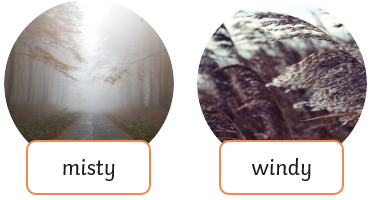 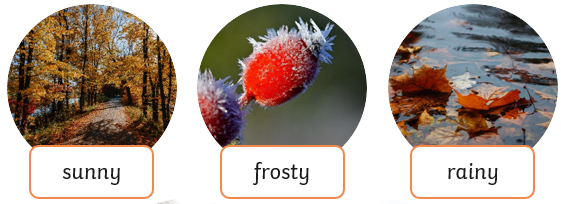 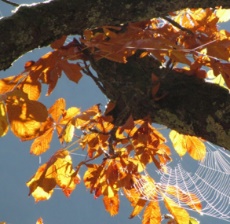 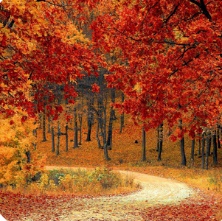 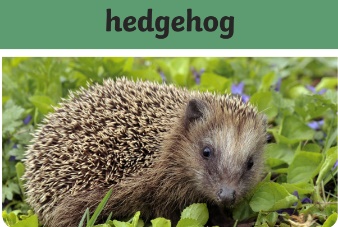 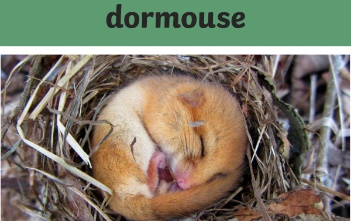 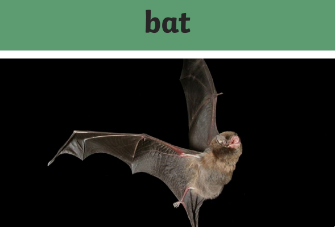 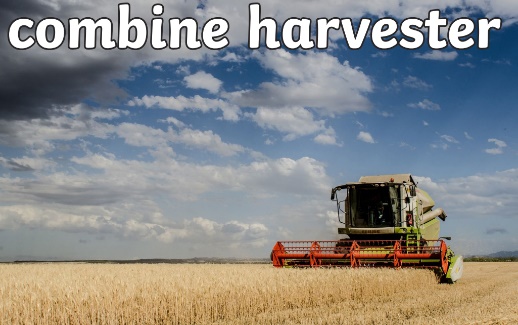 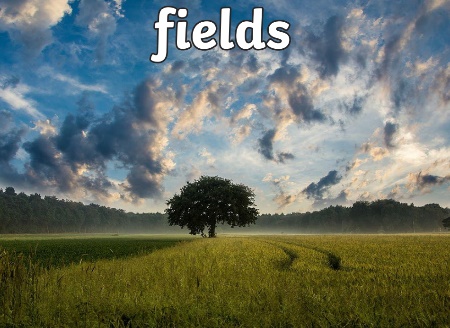 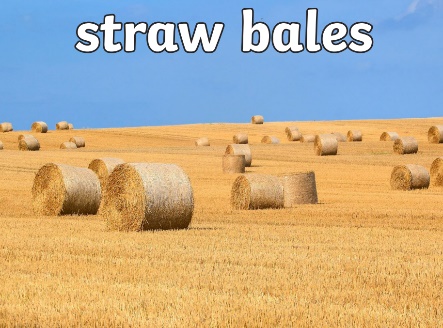 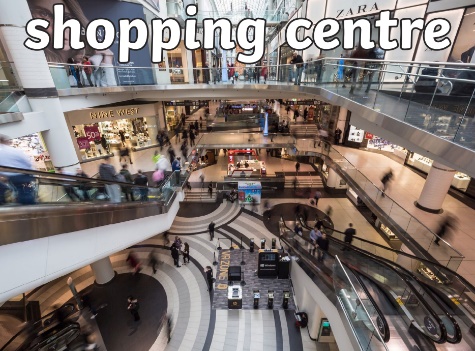 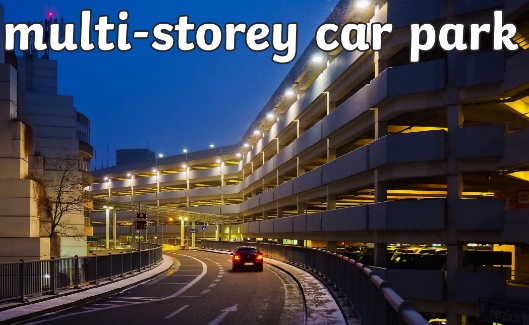 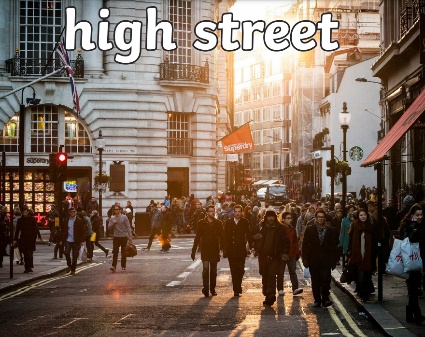 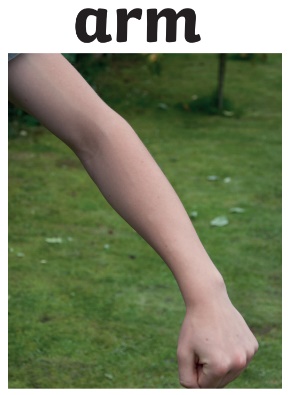 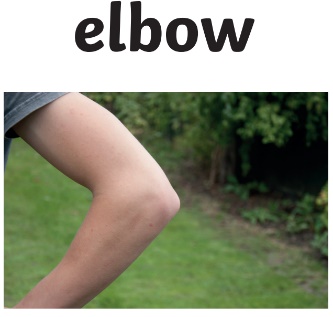 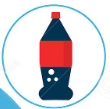 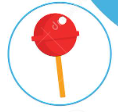 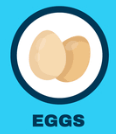 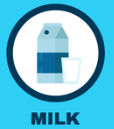 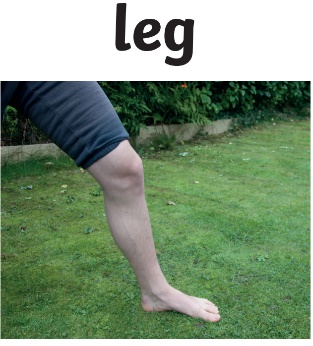 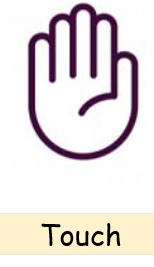 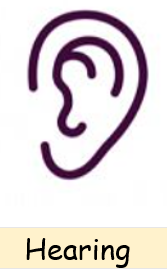 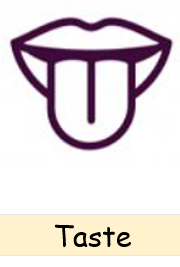 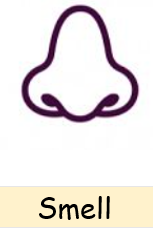 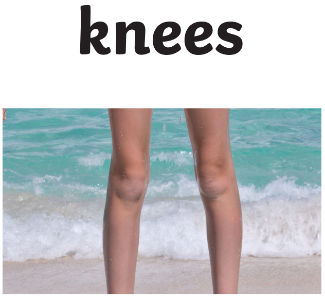 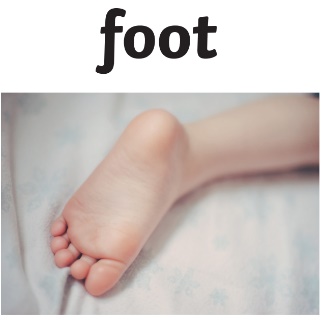 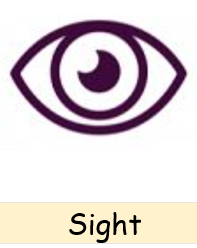 HeadShoulders 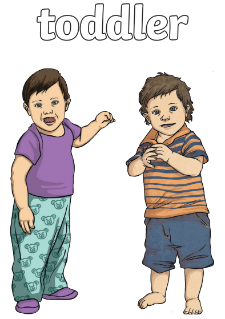 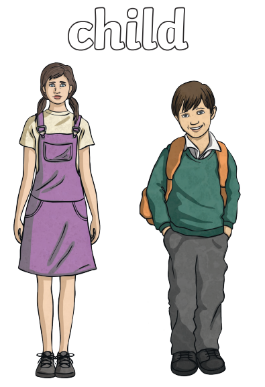 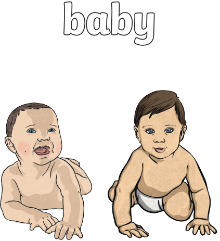 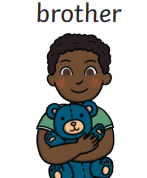 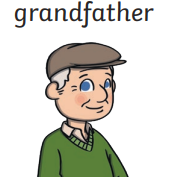 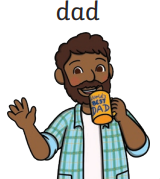 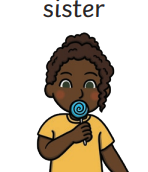 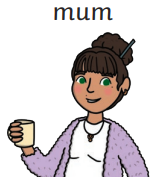 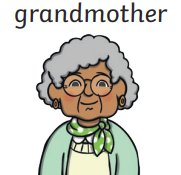 